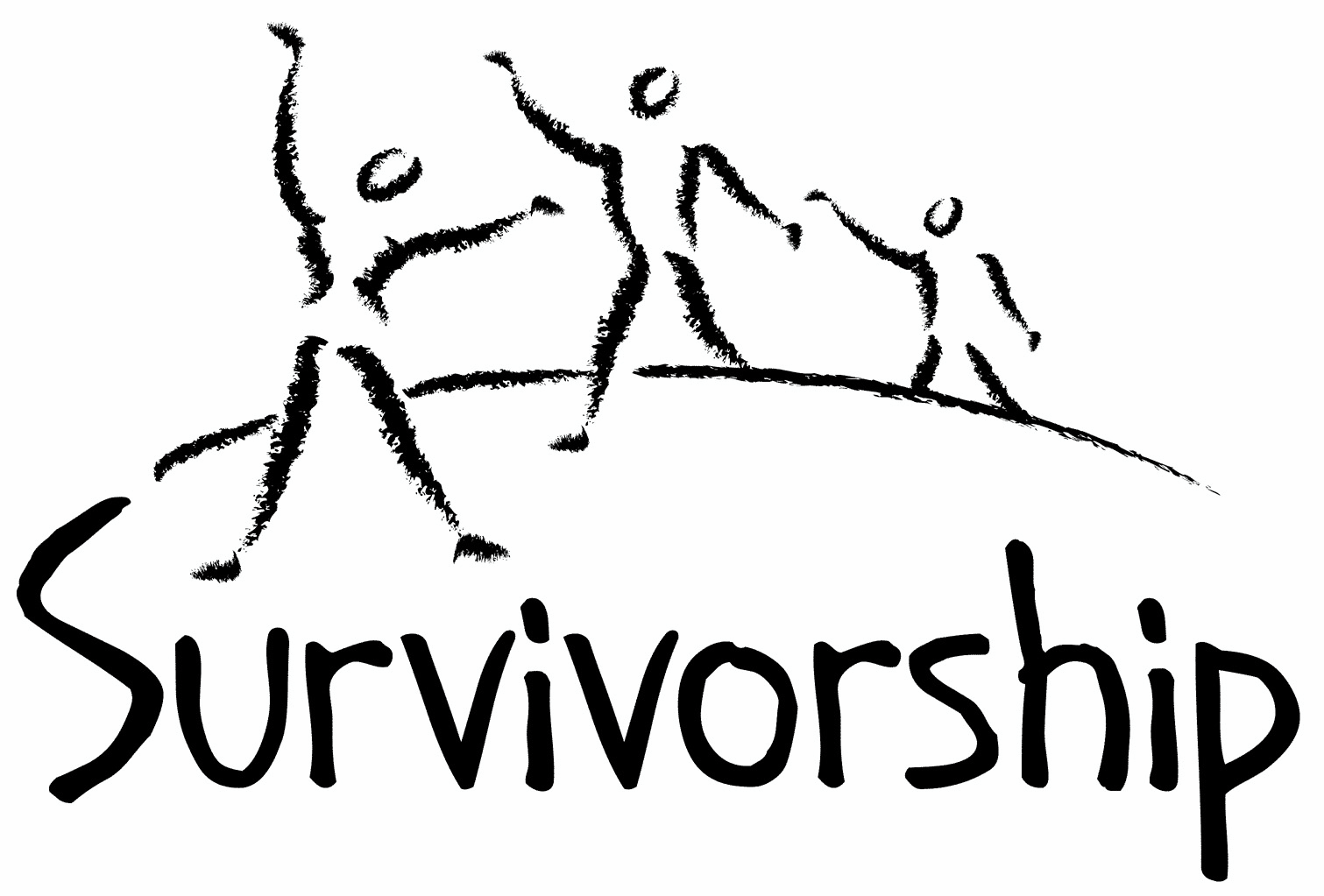  Vol. 200 No. 11 and 12 March/April 2023The Notes, formerly called Chart Notes, ISSN 1523-275, is published bimonthly, copyright © 1999-2023 by Survivorship. All rights reserved. The entire contents of this issue are copyrighted by Survivorship and by the individual contributors. Please write Survivorship or E-mail info@survivorship.org for permission to reprint. Survivorship is a nonprofit organization.Dear Friends,Thank you for your support of Survivorship. Survivorship has speaker information about our conference. Please see page two of these notes. The Survivorship Ritual Abuse and Mind Control 2023 Online ConferenceSurvivor Conference - Saturday and Sunday May 20 - 21, 2023Clinician's Conference - Friday May 19, 2023Both conferences will be online.https://survivorship.org/the-survivorship-ritual-abuse-and-mind-control-2023-online-conference/Special Prices will be available until April 1, 2023The 2023 Online Annual Ritual Abuse, Secretive Organizations and Mind Control Conference will be on August 19 – 20, 2023   If you are interested in participating or speaking at this, please write: smartnews@aol.com .    https://ritualabuse.us/smart-conference/ Survivorship Webinar 2022: Healing the Unimaginable: A Ten-Session Course - Dr. Alison Miller - for clinicians https://survivorship.org/survivorship-webinar-2022-healing-the- unimaginable-a-ten-session-course/  All ten video sessions and PowerPoints are now available online at our website.   Survivorship Webinar 2022: Healing the Unimaginable: A Ten-Session Course – PowerPoint Text of all presentations is available online at:
https://survivorship.org/survivorship-webinar-2022-healing-the-unimaginable-a-ten-session-course-powerpoint-text/Please remember to renew your membership if it is due. Information is at the end of this issue of the notes or at: https://survivorship.org/how-to-renew-your-membership/   The Survivorship Board of Directors: Neil, Randy, Eileen, Laurie, Elana and RainerSurvivorship blog   https://survivorshipwp.wordpress.com  Survivorship on Twitter https://twitter.com/Survivorshiporg                                                        Survivorship on Facebook https://www.facebook.com/SurvivorshipRitualAbusePage The Survivorship Ritual Abuse and Mind Control 2023 Online ConferenceSurvivor Conference - Saturday and Sunday May 20 - 21, 2023Clinician's Conference - Friday May 19, 2023Both conferences will be online.  Please write info@survivorship.org if you would like to get on our conference mailing list.Conference information is at: https://survivorship.org/the-survivorship-ritual-abuse-and-mind-control-2023-online-conference/Grey Faction, Satanic Temple and Lucien Greaves Fact Sheet  https://ritualabuse.us/ritualabuse/grey-faction-satanic-temple-and-lucien-greaves-fact-sheet/ Ritual Abuse Evidence https://survivorship.org/ritual-abuse-evidence/ Child Abuse Wiki - Ritual Abuse http://childabusewiki.org/index.php?title=Ritual_Abuse The Corsini Encyclopedia of Psychology and Behavioral Science - Sadistic Ritual Abuse http://books.google.com/books?id=JQMRmyOfpJ8C&pg=PA1436&lpg=PA1436#v=onepage&Conference SpeakersSurvivors may want to use caution reading this material or read it with a safe support person. Researching Ritual Abuse and Mind Control in Art and Literature: One Art Historian’s Journey - Lynn Brunet PhDLynn is an art historian, artist and survivor of Masonic ritual abuse. She first began to remember her abuse in her mid-forties but realised that she had been unknowingly making art about it for most of her career as a professional artist. In 1999, alongside her recovery, she began a PhD into Masonic themes and trauma in contemporary art. It was based on the realisation that artists can make disturbing art, often for a lifetime, without realising where it comes from. She was a lecturer in art history and theory at the time, and during the 1990s in my field there was a lot of interest in the relation between art, memory and trauma. Her talk will trace the series of case studies where she has uncovered traces of ritual abuse in the work of some key artists and writers in contemporary art and from earlier in the 20th century. In 2017 she came across Carl Jung’s Red Book, a magnificent volume containing his disturbing mid-life fantasies along with his own exquisite paintings. She recognised at the first reading that this could be ritual abuse and in 2019 published Answer to Jung: Making Sense of the Red Book. It demonstrated that his fantasies were not entirely original but were based on abusive forms of Masonic rites practiced in Switzerland when he was a child. This talk will be accompanied by a slide show depicting examples of these artists’ work.Lynn Brunet (PhD) is an Australian art historian, artist and survivor of Masonic ritual abuse. Her research examines the coupling of trauma and ritual in modern and contemporary Western art and literature. In particular, it traces the connection between Masonic and other fraternal initiation rites and complex trauma in the work of so-called ‘tortured’ artists and writers.The Effects of Social Movements on Survivor Support Systems and Survivor Recovery - Neil BrickNeil Brick will speak about the history of ritual abuse and the effects of social movements on survivors. He will present historical information regarding the literature of clinicians and researchers. He will describe the effects of social and historical movements on survivor support systems and survivor recovery.The History of Ritual Abuse and the Effects of Social Trends on the Therapeutic Profession - Neil BrickNeil Brick will speak about the history of child and ritual abuse and the effects of social trends on the therapeutic profession. He will present historical information regarding the literature and the practice of clinicians and researchers. He will describe the effects of social and historical movements on the clinical field and clinical practice.Neil Brick is a survivor of ritual abuse and mind control. His work continues to educate the public about child abuse, trauma and ritual abuse crimes. His child abuse and ritual abuse newsletter S.M.A.R.T. https://ritualabuse.us  has been published for over 28 years. http://neilbrick.com How to Create a Successful Recovery Path for Disassociated Survival Skills and DID - Shelby Rising EagleHow to create a successful path of recovery for DSS (disassociated survival skills) (DID) of Satanic/Ritual Abuse.  Topics will include: Understanding our boundaries as a victim. Learning what boundaries are for healthy people. Healthy boundaries. How to recognize toxic shame vs. healthy shame. Self-Honesty guidelines. Learning to see life from different viewpoints for similar situations. Understanding memories. Learning to understand and see what happened in the past and how it affects you today. Creating your life as you want it to be. Healthy boundaries, life skills that work in a positive manner for your happiness. Never give up and always believe in yourself.Shelby Rising Eagle was born in the SF Bay Area raised in the Mormon Church. Mother was a multi-generational Mormon; father was a convert. She reports both parents participated in satanic worship, pedophile sex ring in the church. She has done over 20 years of recovery work. She is the writer of two books – How Would You Know? & How Would You Know My Whole Story? She owns and operates a Martial Arts School and is a Master in her style of martial arts and now testing for her 6th degree black belt. She is a master gardener and loves growing vegetables and flowers. She does workshops with therapists on working with victims with DID and the recovery process. She practices meditation for centering her life and progress towards a better life. She is committed to helping to up lift others in their recovery work. She teaches that everyone that they can recover and claim their life back from extreme abuse.The Enmeshment of the British False Memory Society and the British Psychological Society. - Dr. Rainer Hermann Kurz This presentation builds on an article ‘The Policy Alignment of the British False Memory Society and the British Psychological Society’ published in 2022 by Dr. Ashley Conway and Professor David Pilgrim in the Journal of Trauma & Dissociation. It outlines the exemplary response of the British Psychological Society (BPS) in 1995 to the ‘Memory Wars’, subsequent ‘policy capture’ in 2008 through individuals associated with the British False Memory Society (BFMS), and the ongoing battle to restore a credible position on Memory-Based Evidence.  A new BPS Task and finish group is currently working on this difficult topic and is expected to return to the ‘gold standard’ of the 1995 document. The presentation will feature examples where a Discourse of Disbelief derailed proper procedures.Child Trafficking through Family Court Proceedings: A UK Case Study - Dr. Rainer Hermann Kurz This presentation builds on a decade-long investigation into two index incidents that led to the transfer of parental responsibility for a toddler boy from a mother to a Local Authority, and eventually adoption by the foster carer in suspicious circumstances marred by procedural irregularities.  Index Incident 1, dismissed as untrue in 2013 by a Family Court Judge in Cardiff, concerned the mother’s claim that she gave birth to a baby at age 14 that succeeded from incestuous rape by her father (in the Kingston-upon-Thames area in South-West London), and ‘disappeared’. Index Incident 2, that was also dismissed in the same judicial process, concerned a daytime sexual assault on the toddler boy in broad daylight in a Cul-de-Sac in South Wales.  The presentation draws on a 60-minute audio recording describing the two index incidents and information submitted to a document review by complex trauma specialist in the process of preparing an appeal application. The content of the presentation is potentially triggering but provides rare insights into the workings of an Organized Ritual Crime Abuse Network (ORCAN) in the midst of society.Rainer Kurz is a Chartered Psychologist based in London. Since 1990 Rainer has worked in Research & Development roles for leading test publishers. His PhD dissertation was on enhancing the validity and utility of ability testing. Rainer developed 50+ psychometric tests and authored more than 100 publications. He is a Consultant Editor for Test Reviews at the Psychometric Testing Centre (PTC) of the BPS. Rainer has been investigating complex trauma assessment problems since 2012. He presented 30+ posters on trauma, dissociation and healing at international peer-reviewed conferences that are available here: https://www.researchgate.net/profile/Rainer_Kurz2Some Evidence-Based Practice Guidelines and Standards Relevant to the Psychological Care of Extreme Abuse Survivors - Dr. Randall Noblitt We will review the APA’s (2021) Professional Practice Guidelines for Evidence-Based Psychological Practice in Health Care and discuss its relevance to the care of extreme abuse survivors. We will also critically examine Clinical Practice Guideline for the Treatment of Posttraumatic Stress Disorder (PTSD) in Adults (APA, 2017) and the ISSTD (2011) Guidelines for Treating Dissociative Identity Disorder in Adults, Third Revision. Included will be discussion of the roles of common factors and empirically supported treatments in implementing guidelines and standards.Randy Noblitt is a professor of Clinical Psychology at Alliant International University, Los Angeles and a licensed psychologist in Texas. He has evaluated and treated extreme abuse survivors clinically since 1979. He has authored three editions of the book Cult and Ritual Abuse with Pam Noblitt (1995, 2000, 2014). Together they also edited Ritual Abuse in the 21st Century (2008) and they have authored a recent book, Navigating Social Security Disability Programs: A Handbook for Clinicians and Advocates (2020).Healing the Unimaginable: A Ten-Session Course in Treating Survivors of Organized and Extreme Abuse - Alison Miller, Ph.D., Retired Psychologist  https://survivorship.org/survivorship-webinar-2022-healing-the-unimaginable-a-ten-session-course/ Alison Miller, Ph.D. is a retired clinical psychologist who practised in Victoria, B.C., Canada and worked with survivors of organized abuse, including ritual abuse and mind control from 1990 to 2017. She has twice chaired the RAMCOA (ritual abuse/mind control/organized abuse) special interest group of the International Society for the Study of Trauma and Dissociation. She is the author of Healing the Unimaginable: Treating Ritual Abuse and Mind Control (for therapists), Becoming Yourself: Overcoming Mind Control and Ritual Abuse (for survivors), and co-author with survivor Wendy Hoffman of From the Trenches: A Victim and Therapist Talk about Mind Control and Ritual Abuse. She has published several other book chapters and articles, as well as being the originator of the LIFE Seminars parent education programs. The course was only open to licensed professionals in the mental health field. This course is based on Dr. Miller’s 2012 book Healing the Unimaginable: Treating Ritual Abuse and Mind Control. It incorporates other material from Dr. Miller’s more recent publications and those of others. Video recordings and PowerPoints of the sessions are available at https://survivorship.org/survivorship-webinar-2022-healing-the-unimaginable-a-ten-session-course/The ten sessions were:1. Understanding dissociative disorders and organized abuse - Thursday Feb 17th, 20222. The therapeutic relationship - Thursday March 10th, 20223. Engineered personality systems resulting from organized abuse - Thurs April 7th, 20224. Internal parts and their assigned functions - Thursday May 5th, 20225. Stabilization (internal safety) - Thursday June 2nd, 20226. Working with internal leaders - Thursday July 7th, 20227. Present-day physical safety - Thursday August 4th, 20228. Working through the traumatic memories - Thursday September 8th, 20229. Confronting the spiritual issues - Thursday October 13th, 2022 10. Healing the unimaginable - Thursday November 10, 2022 PowerPoint presentations at: https://survivorship.org/survivorship-webinar-2022-healing-the-unimaginable-a-ten-session-course-powerpoint-text/ON-GOING MEETINGS AND TRAINING OPPORTUNITIESSurvivorship is presenting this as information only. If you choose to use one of these resources, please note that you are doing this at your own risk.Dissociation & Trauma Clinical Discussions (DissTCD) list The Dissociation & Trauma Clinical Discussions (DissTCD) list has been created to allow for clinical discussions for all licensed mental health counselors and retired licensed mental health counselors around the world. To join: disstcd+subscribe@groups.io ASCA (Adult Survivors of Child Abuse) On-going info@ascasupport.org  www.ascasupport.orgSurvivors of Incest Anonymous  SIA holds 12-step meetings for incest survivors. Those designated “Nothing Too Heavy to Share” meetings are designed for ritual abuse survivors. 410-282-3400  http://www.siawso.orgWomen’s Center, 46 Pleasant Street, Cambridge, MA  Weekly and monthly groups for survivors of child sexual abuse, incest survivor’s interfaith quilt project, Survivors of Incest Anonymous, eating disorder support group, emotional healing group, more.  info@cambridgewomenscenter.org   Phone: 617-354-6394 Helpline. 617-354-8807   http://www.cambridgewomenscenter.orgThe Childhelp National Child Abuse Hotline 1-800-4-A-CHILD (1-800-422-4453)  HOTLINES FAMILIAR WITH RA ISSUES* Bay Area Women Against Rape (BAWAR): 510-845-7273* San Francisco Women Against Rape (SFWAR): 415-647-7273* Women’s Center, Cambridge, MA: 617-354-8807Difficult DatesPlease use caution when reading this page. This page has words and dates that may remind survivors of their programming. This page summarizes dates that may be used by cults and various destructive groups. Abusive groups steal, pervert, and mock the holidays of legitimate religions, holidays, and cultures. This does not mean that all or even most people who observe some of these holidays are abusive.    March3/1 St David’s Day3/7 Full Moon3/8 Holi: Hindu: Festival of colors, spring festival3/15-3/17 Ides of March: Rites of Cybele and Attis (begins twelve-day death and resurrection ritual)3/16 Montsegur Day, persecution of the Cathars3/17 St. Patrick Day3/18 Jacques de Molay Day (Knights Templar)3/18 Feast of the Supreme Ritual, the invocation of Hours: the beginning of the new year (orgies)3/19 Goddess Ostara (Ishtar, Eaostre) for whom Easter is named.3/20 Feast for the Equinox of the Gods: commemorates the founding of Thelema in 19043/20-3/22 Pelusia, Invocation of Isis. Tubulustrum Roman purification/Shab-i-barat, Homage to the God of death3/20 Spring Equinox. Children dedicated to Satan or Tiamet3/21 New Moon3/21 is one of the Illuminati’s Human Sacrifice Nights.3/22 - 4/21 Ramadan3/30 Rama navami: Hindu Birth of Lord RamaApril3/22-4/21 Ramadan4/1 April Fool’s Day 13 weeks from New Year’s Day4/2 Palm Sunday (Palm Sunday to Easter Sunday - All Holy Week).4/4 Hitler’s Birthday (alternate)4/4 Death of Martin Luther King4/5 Full Moon4/5-4/13 Passover4/6 Hanuman Jayanti: Hindu: Birth of Hanuman4/6 - End of Lent4/6 Maundy Thursday, Last Supper of Jesus and Apostles4/6-4/8 Theravada New Year — 2024 - 4/24-4/264/7 Good Friday (blood) – human sacrifice4/8-4/10 The Feast for three days of the writing of the Book of the Law4/9 Easter4/14 Vaisakhi4/18 Birthday of Guru Angad Dev4/18 Yom Hashoah Holocaust Remembrance Day4/19 New Moon4/19-5/1 First day of the 13-day Satanic fire ritual Baal Nimrod major human child sacrifice Fire sacrifice is required on 4/19.4/20 Hitler’s birthday4/21 Queen Elizabeth’s birthday4/21-5/1 Grand Climax/Da Meur/ preparation for Beltane4/22-4/29 Preparation for sacrifice4/23 St. George's Day4/24 St Mark’s Eve (divining and herb gathering)4/23 St George’s day/national day in the UK4/26 Israel Independence Day (Yom Haatzmaut)4/26-5/1 Corpus de Baal/Grand Climax4/27 Queen’s Day ( Netherlands)4/30-5/1 Walpurgisnacht (May eve) major festival day/Roodmas Day4/30-5/5 Grand Climax/Da Meur/ Beltane (blood)4/30 Anniversary of Hitler’s deathArticle(Please note, this article may contain violence or triggering information)Daniella grew up in The Family, then joined the army — where she experienced toxic control, again  The Conversation / By Martine Kropkowski   Thu 26 Jan 2023  Daniella Mestyanek Young's first day of military training, she stands among her fellow recruits holding a duffle bag high in one arm above her head.As she ponders the other bodies lined up in her peripheral vision, all struggling to maintain the same pose, it gradually occurs to her that this feeling — of being owned, coerced, programmed — seems unsettlingly familiar: "Have I just joined another cult?"This sense of suspicion forms a pattern in Mestyanek Young's life, which she documents with remarkable insight in her memoir, Uncultured, exploring the systems of control in which toxicity can thrive.Mestyanek Young was born into religious cult the Children of God, also known as The Family. (Not to be confused with Anne Hamilton Byrne's Australian-based cult, also known as The Family.)Mestyanek Young spent her childhood shuffled from compound to compound in Brazil, Mexico and the United States. At 15, she fled what she would come to recognise as a cult, made her way to Texas and put herself through school and college, eventually graduating as valedictorian and joining the US army, where she served as an intelligence officer.Daniella Mestyanek Young explores the systems of control in which toxicity can thrive, from within a cult and then the US army. But this book is not simply a survival story. It's an exposé of the abuse that can run unchecked within cults. It's a story about trauma, a war memoir, a meditation on the difference between culture and cults. And it's a searing indictment of groups that continue to view those who are not men as subservient to those who are.But at its core, Uncultured is a book about groups. It asks readers to look closely at the power mechanisms at work within the communities we call our own.The Children of GodMestyanek Young describes her childhood as a third-generation cult member (one of the "children of the children of the Children of God") in chilling detail — but also striking detachment. The cult, also known as The Family, is infamous for its widespread and systematic abuse, especially of children.The hierarchy cited the proverb, "Spare the rod, spoil the child", to justify its exploitative treatment of children. It subjected children to routine beatings and demanded they remain perpetually available to satiate the sexual impulses of the cult's adults. Mestyanek Young's father was 49 years old when she was born; her mother was only 15.Even as a young child programmed from birth, Mestyanek Young intuited that something about her world was deeply wrong. At just six years old, already questioning the legitimacy of the Bible, Mestyanek Young was locked in a room and repeatedly raped and beaten by one of the cult's men, a distinguished "uncle".Despite the cult's coercion tactics, however, Mestyanek Young was able to observe its inner workings from an unusually critical perspective, haunted by a sense that "even though I was the one getting punished, somewhere deep inside I suspected the wrong thing wasn't me".... https://www.abc.net.au/news/2023-01-27/daniella-cult-the-family-joined-the-army-toxic-control/101895164       How to Renew your MembershipTo find out when your membership renewal you may write info@survivorship.org  and ask. If you renew before you need to, we will just add the extra months onto your membership. Please try to keep your membership up to date.  You may renew here: https://survivorship.org/how-to-renew-your-membership/  This page as a link to paying with PayPal https://survivorship.org/membership-using-paypal/ RatesThe rates for a Survivorship membership are on a sliding scale based on ability to pay beginning from $75.00 down to what you can afford.  We ask that health-care professionals contribute towards gift memberships. We regret that we are not able to provide services or include members under the age of 18.Renewing1. Decide if you want to read the Survivorship Journal and Notes on the web site (Internet Member) or receive the Journal by regular mail (let us know if you want to also receive the Notes by regular mail) (Regular Member).  2. Then choose how much you can pay.  If you are a professional, we recommend that you donate $35.00 to support gift memberships for low-income survivors.  We appreciate gifts so that we may offer support to survivors who are unable to work due to the after-effects of their abuse. All donations are tax deductible. We are a 501(C) corporation.3. Decide whether you want to pay by check, money order, or PayPal. PayPal accepts charge cards. If you want to pay using PayPal, please copy and fill out the form below, email it to info@survivorship.org, and then click https://survivorship.org/membership-using-paypal/  to make your payment. If you want to pay by check or money order, print out the form below and send it with your payment (in U.S. funds) to:   Survivorship, 881 Alma Real Drive Ste 311, Pacific Palisades, CA 90272 USAName ________________________________________________________Organization (if applicable) _______________________________________City _________________________________________________________State __________________  E-mail _______________________________________________________Regular Membership: $__________ or Internet Membership $___________  Donation $_____________Total enclosed $______________________   You may also e-mail the information on this form to info@survivorship.org